Application PackProject Worker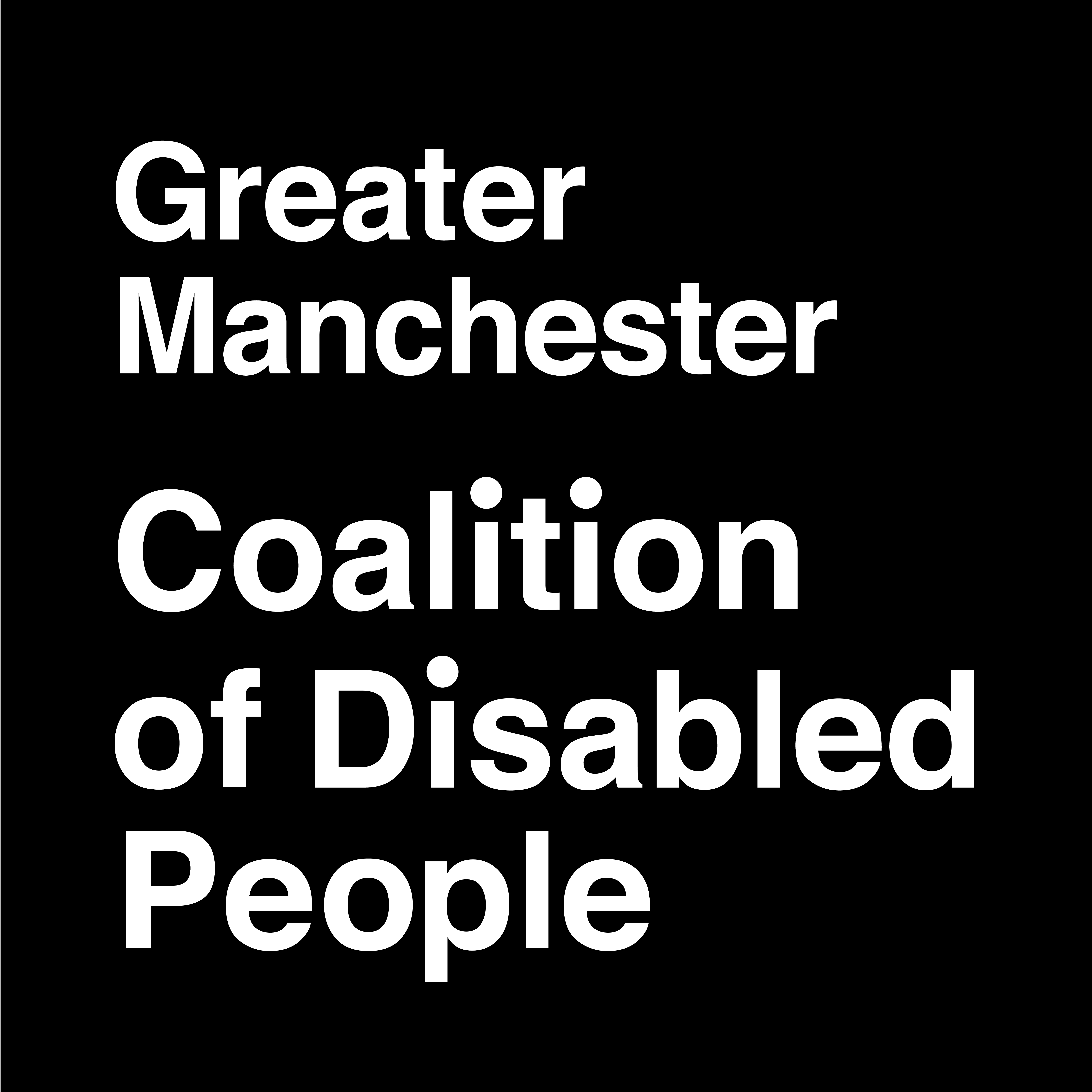 21 hours per week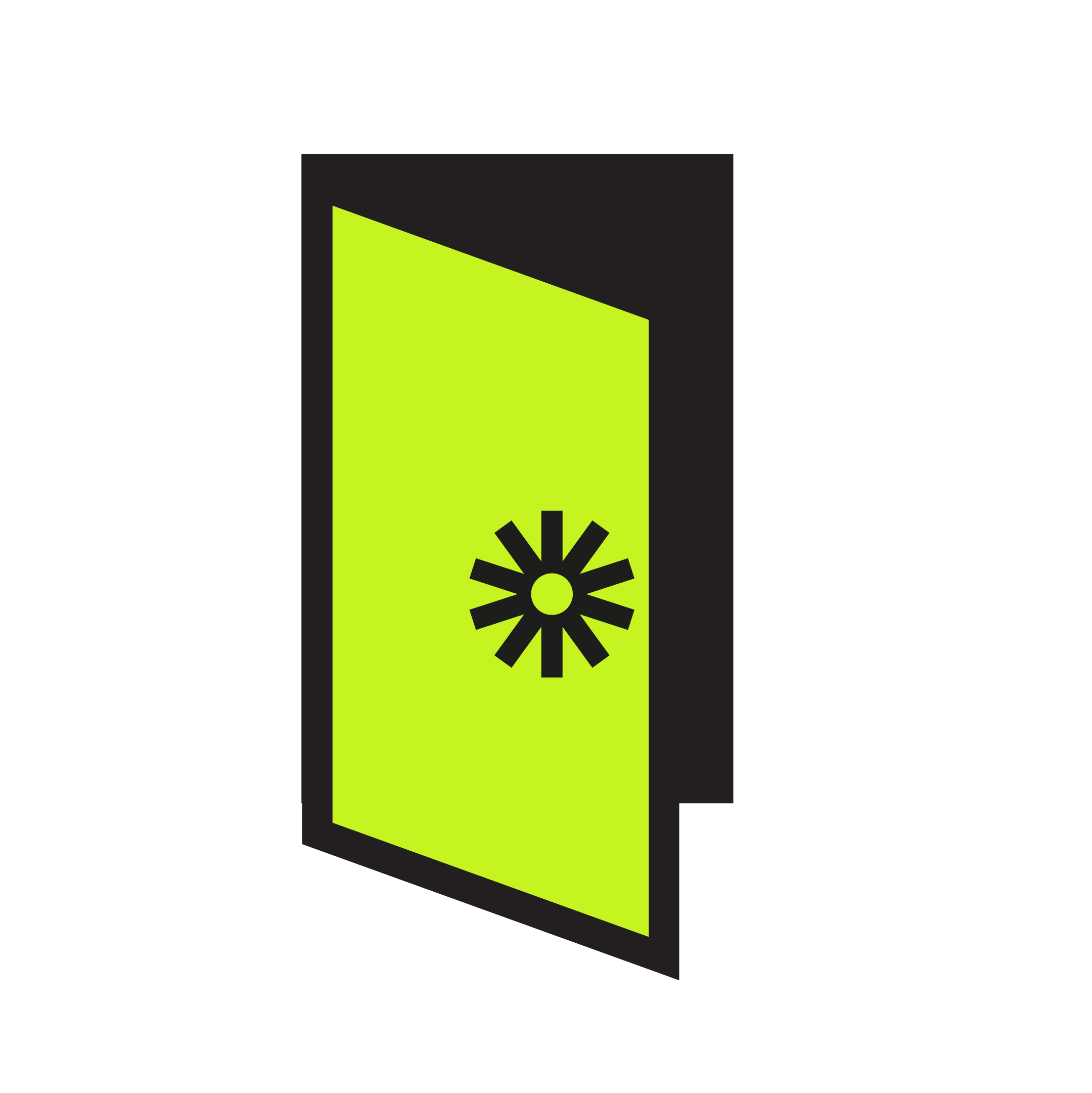 ContentsContents	2About Us	3About the organisation	3About the project	4Job Description	5Terms	5Who is this post open to?	5Who do you mean by disabled people?	5Purpose of the job	6Main duties	6Person Specification	8Personal Values	81. Knowledge	82. Skills	83. Experience	94. General	9How to apply	10About Us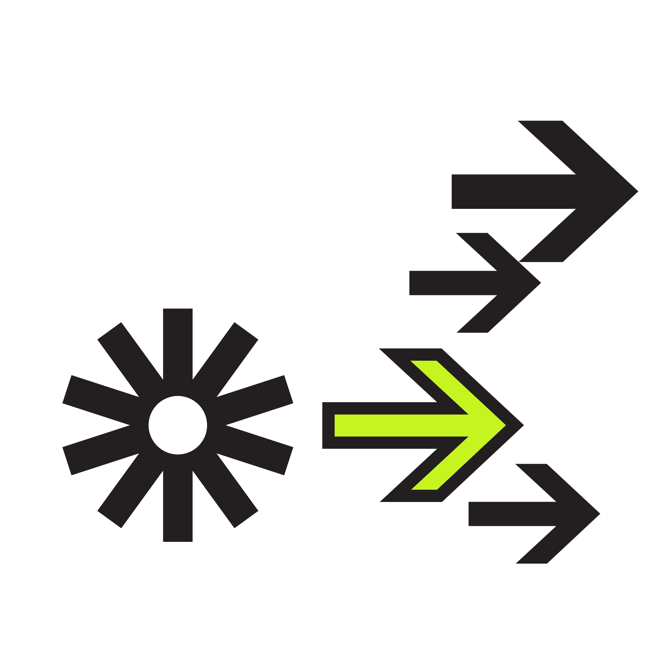 About the organisationGreater Manchester Coalition of Disabled People (GMCDP) works to promote the full inclusion of disabled people in society and challenge the discrimination and oppression of disabled people. We specifically aim to:Promote the independence and inclusion of disabled people in societyEncourage and support the self-organisation of disabled peopleActively promote the understanding and implementation of the social model of disabilityUse the wealth of knowledge of disabled people to strengthen and develop our organisation and its projectsBe a welcoming organisation that makes it easy for all disabled people to be involved.About the project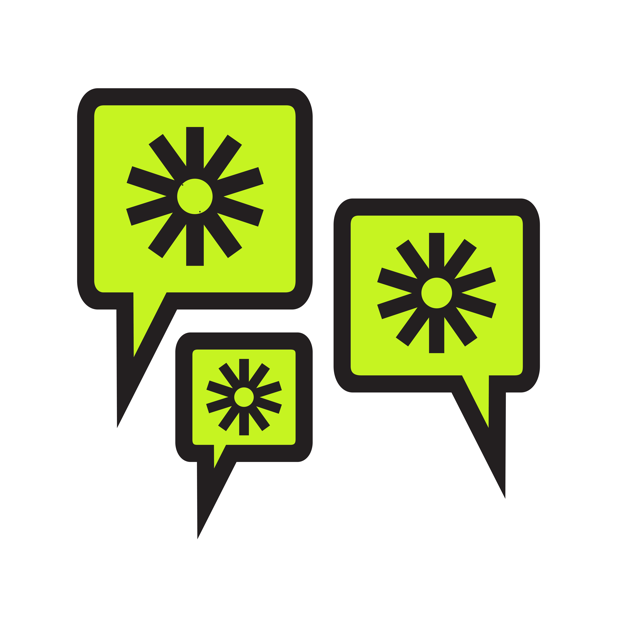 We have secured funding to continue our work in Manchester, delivering our Manchester Disabled People’s Project. The project has run for several years now, delivering activities designed to support community development, peer support, reduce social isolation and improve wellbeing, including through:Outreach to disabled people in Manchester and networking & collaborating with community groups, DPOs and organisationsProviding social and community spaces, for example through our popular coffee mornings, as well as regular collaborative and accessible events and workshops with partnersProviding peer support through our “Powerful Together” peer support groupsProviding accessible opportunities to develop skills and take active roles through volunteering or support to engage in wider GMCDP activity and opportunitiesProvide opportunities to access training, workshops, focus groups and support, which is accessible and peer-ledProviding opportunities to engage with the social model and understanding our rights (e.g. UNCRPD).This is an exciting opportunity for a candidate to be able to both build on the previous good work of this project, as well as shape new approaches and activities.Job Description	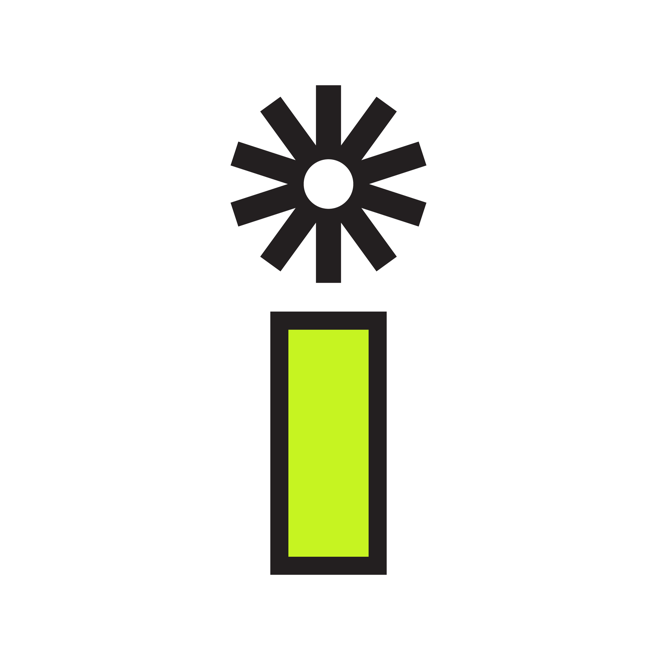 TermsJob title: Project WorkerHours: 21 hours per weekSalary: £25,990 FTE (pro rata £15,594 per annum)Location: HybridWorking hours: FlexibleReports to: GMCDP ManagerContract length: 3 yearsDeadline for applications: 12 noon Thursday 3rd August 2023Provisional interview dates: Wednesday 9th & Thursday 10th AugustWho is this post open to?GMCDP is a disabled people’s organisation which is 100% run and controlled by disabled people. This post is therefore open to disabled people only.Who do you mean by disabled people?We mean anyone facing disabling societal barriers in relation to their impairments or conditions. This includes physical impairments, mental distress or illness, hearing or visual impairments, learning impairments, D/deaf people, neurodivergent people, and those with chronic illness / long term health conditions.Purpose of the jobTo deliver and develop GMCDP’s Manchester Disabled People’s Project, which promotes and supports the inclusion and independence of disabled people. The post holder will organise and facilitate community events, training, workshops and discussion groups; build links with other organisations and community groups through outreach activities; produce and make available accessible information resources on topics of relevance to disabled people; and support project volunteers. Main dutiesOrganise, run and/or facilitate meetings, events, and workshops to explore disability and other equality issues, encouraging self-advocacy, peer support and discussion.Provide opportunities for disabled people to engage with the social model and disability rights. Strengthen established links with other disabled people’s organisations, community groups and other agencies to raise awareness of disability equality issues, and support and encourage the development of inclusive policies, practices, and activities. Produce and disseminate a range of accessible resources using   traditional and creative methods (e.g. bulletins, magazine, video, podcasting, making good use of social media etc.). Encourage disabled people to become involved in project activities as volunteers, supporting them to identify and achieve their goals.Facilitate social and community spaces, for example through our popular coffee mornings, as well as regular collaborative and accessible events and workshops with partners.Organise and lead outreach activities where appropriate, attending and running meetings and events (some of which may be during the evenings and weekends).In liaison with the GMCDP Manager, identify and engage sessional        staff to support delivery of project activities when required.Represent GMCDP where appropriate at external meetings and events.Carry out monitoring and evaluation of project activities and produce    regular progress reports for management and funders.Monitor and adhere to project budgets.Undertake such other duties that may from time to time be required   for the smooth running of the organisation.Person Specification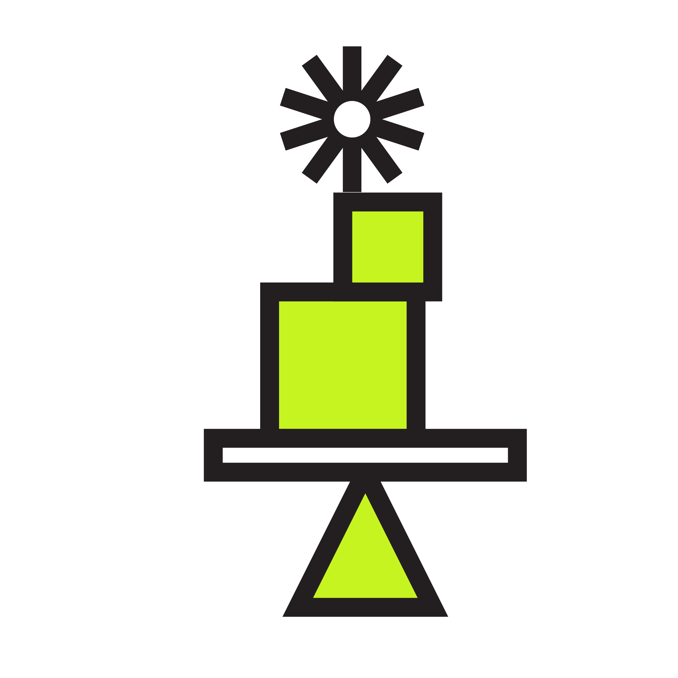 Applicants are advised that the shortlisting for this post will be based upon a demonstrated ability to meet the items identified here on the person specification. Please ensure that you clearly explain how you meet these requirements when making your application by using the numbering system below when completing part C of the application form. Personal ValuesMust display a genuine commitment to equality of opportunity, an understanding of the barriers to full participation in society experienced by disabled people, and of how these can be removed.1. Knowledge1.1 Knowledge of the social model of disability and the main barriers facing disabled people.1.2 Understanding of wider equality issues and the importance of Equal Opportunities. 1.3 Understanding of the importance and limitations of confidentiality.2. Skills2.1 Proven ability to communicate and network with both groups and individuals in a variety of settings.2.2 Ability to produce and present a variety of information in accessible and creative ways.2.3 Good computer skills, including in Word, Outlook, and databases.2.4 Ability to establish a constructive rapport with individuals, and to support disabled people to take part, lead and volunteer in project activities.2.5 Able to plan and prioritise own workload in meeting the project’s targets.2.6 Able to work on own initiative and as part of a team.3. Experience3.1 Experience of organising and running/facilitating accessible meetings, events, workshops or other group activities.3.2 Experience of producing information resources in an accessible way, using a range of methods to make it available to as wide an audience as possible. 3.3 Experience of networking, outreach and partnership building.3.4 Experience of monitoring and evaluating project activities and targets and producing progress reports.3.5 Experience of working with and supporting individuals to take part in activities.3.6 Experience of monitoring and adhering to budgets.4. General4.1 Applicant must be a disabled person (self definition).4.2 Willingness to work flexibly, including some evenings and weekend work.4.3 Willingness to develop skills and undertake relevant training.4.4 Willingness to learn about the disabled people’s movement.4.5 Willingness to undergo a Disclosure and Barring Service check.How to apply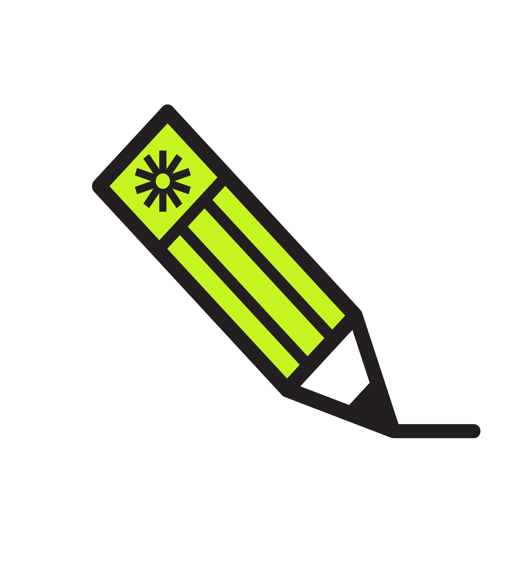 Complete an application form. Explain clearly how you meet the requirements in the person specification by numbering your answers in section C.   Complete an equal opportunities monitoring form. This is optional and you do not have to answer all the questions if you don’t feel comfortable to.Email your completed forms to info@gmcdp.com by 12 noon on Thursday 3rd August.Please do not send a C.V. it will not be considered.If you'd like an informal conversation about the role before applying, email nicola@gmcdp.com.